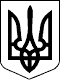 ОКРУЖНИЙ АДМІНІСТРАТИВНИЙ СУД міста КИЄВА 01601, м.  Київ, вул. Командарма Каменєва 8, корпус 1П О С Т А Н О В АІ М Е Н Е М   У К Р А Ї Н Им. Київ17 квітня 2014 року                      № 826/5116/14Окружний адміністративний суд міста Києва у складі головуючого судді  Огурцова О.П. при секретарі судового засідання Берко А.О. розглянувши у відкритому судовому засіданні адміністративну справуза поданнямДержавної податкової інспекції у Дарницькому районі Головного управління Міндоходів у м. Києвідо Товариства з обмеженою відповідальністю "Укоінвестбуд"прозупинення видаткових операційза участюпредставника позивача: ОСОБА_2 (довіреність № 10 від 19.03.2014)представника відповідача: не прибув,свідка: ОСОБА_2ОБСТАВИНИ СПРАВИ:Державна податкова інспекція у Дарницькому районі Головного управління Міндоходів у м. Києві звернулася до Окружного адміністративного суду міста Києва з поданням про зупинення видаткових операцій на рахунках Товариства з обмеженою відповідальністю "Укоінвестбуд".У судовому засіданні 17.04.2014 у якості свідка був допитаний ОСОБА_2, який  в порядку статті 141 Кодексу адміністративного судочинства України був приведений до присяги, зі змістом статей 384, 385 Кримінального кодексу України був ознайомлений.Позовні вимоги обґрунтовані тим, що відповідач має податковий борг перед бюджетом у розмірі 3 765 702,82 грн., активи відповідача перебувають у податковій заставі на підставі вимог Податкового кодексу України, проте, відповідач не надав документів, необхідних для здійснення опису майна у податкову заставу та відсутній за місцем реєстрації.У судовому засіданні 17.04.2014 представники позивача підтримав позовні вимоги та просив суд задовольнити подання у повному обсязі.Відповідач в судове засідання 17.04.2014 не прибув, про причини неприбуття суд не повідомив, про дату час та місце розгляду справи відповідач повідомлявся засобами телефонного зв'язку, водночас номера телефону відповідача зазначений в позовній заяві та наявні в Єдиному державну реєстрі юридичних осіб та фізичних осіб - підприємців (http://irc.gov.ua/ua/Poshuk-v-YeDR/html) не відповідають, у зв'язку з чим повідомити відповідача не виявилось можливим, що підтверджується довідкою від 16.04.2014.Підчас судового розгляду справи, суд,В С Т А Н О В И В:Товариство з обмеженою відповідальністю "Укоінвестбуд" зареєстровано як юридичну особу 18.05.1998 Дарницькою районною у місті Києві державною адміністрацією та взято на податковий облік Державною податковою інспекцією у Дарницькому районі міста Києва.05.03.2014 Державною податковою інспекцією у Дарницькому районі Головного управління Міндоходів у місті Києві винесено податкову вимогу № 133-25, якою Товариству з обмеженою відповідальністю "Укоінвестбуд" визначено суму податкового боргу за узгодженими грошовими зобов'язаннями станом на 04.03.2014 у розмірі 3538476,14 грн.05.03.2014 заступником начальника ДПІ у Дарницькому районі ГУ Міндоходів у м. Києві прийнято рішення  про опис майна у податкову заставу № 1699/10/26-51-25-34, відповідно до якого вирішено здійснити опис майна, що перебуває у власності (господарському віданні або оперативному управлінні) платника податків Товариства з обмеженою відповідальністю "Укоінвестбуд"  та складено лист № 1698/10/26-51-25-34, яким повідомлено про наявність станом на 04.03.2014 заборгованості перед бюджетом у розмірі     3538476,14 грн.15.04.2014 о 16.00 податковим керуючим ОСОБА_2 складено акт відмови платника податків від опису майна у податкову заставу № 3, яким підтверджено, що платник податків ТОВ "Укоінвестбуд" за наявності законодавчих підстав відмовив у здійсненні опису майна у податкову заставу та/або не надав документи, необхідні для такого опису та акт про перешкоджання платником податків виконанню повноважень податкового керуючого №3, яким підтверджено факт перешкоджання ТОВ "Укоінвестбуд" виконанню його повноважень, визначених Податковим кодексом України, зокрема, відмову від опису майна  та ненадання необхідних документів для опису майна у податкову заставу.16.04.2014 о 15.00 Державна податкова інспекція у Дарницькому районі Головного управління Міндоходів у місті Києві звернулась до суду з поданням № 2252/9/26-51-25-31 від 16.04.2014 щодо зупинення видаткових операцій на рахунках Товариства з обмеженою відповідальністю "Укоінвестбуд" у зв'язку з ненаданням документів для складення акту опису та наявністю загрози переведення коштів з рахунків підприємства.Оцінивши докази, які є у справі, за своїм внутрішнім переконанням, що ґрунтується на їх безпосередньому, всебічному, повному та об'єктивному дослідженні, суд вважає подання таким, що підлягає задоволенню з наступних підстав.Підпунктом 20.1.32 пункту 20.1 статті 20 Податкового кодексу України встановлено, що органи державної податкової служби мають право звертатися до суду, якщо платник податків перешкоджає виконанню податковим керуючим повноважень, визначених цим Кодексом, щодо зупинення видаткових операцій на рахунках платника податків шляхом накладення арешту на цінні папери та/або кошти та інші цінності такого платника податків, що знаходяться в банку (крім операцій з видачі заробітної плати та сплати податків, зборів, єдиного внеску, а також визначених контролюючим органом грошових зобов'язань платника податків, погашення податкового боргу), та зобов'язання такого платника податків виконати законні вимоги податкового керуючого, передбачені цим КодексомПунктами 88.1 та 88.2 статті 88 Податкового кодексу України встановлено, що з метою забезпечення виконання платником податків своїх обов'язків, визначених цим Кодексом, майно платника податків, який має податковий борг, передається у податкову заставу. Право податкової застави виникає згідно з цим Кодексом та не потребує письмового оформлення.Згідно з пунктами 89.1 та 89.2 статті 89 Податкового кодексу України право податкової застави виникає у разі: несплати у строки, встановлені цим Кодексом, суми грошового зобов'язання, самостійно визначеної платником податків у податковій декларації, - з дня, що настає за останнім днем зазначеного строку;  несплати у строки, встановлені цим Кодексом, суми грошового зобов'язання, самостійно визначеної контролюючим органом, - з дня виникнення податкового боргу. З урахуванням положень цієї статті право податкової застави поширюється на будь-яке майно платника податків, яке перебуває в його власності (господарському віданні або оперативному управлінні) у день виникнення такого права і балансова вартість якого відповідає сумі податкового боргу платника податків, крім випадків, передбачених пунктом 89.5 цієї статті, а також на інше майно, на яке платник податків набуде прав власності у майбутньому.Відповідно до пунктів 89.3 та 89.4 статті 89 Податкового кодексу України майно, на яке поширюється право податкової застави, оформлюється актом опису. До акта опису включається ліквідне майно, яке можливо використати як джерело погашення податкового боргу. Опис майна у податкову заставу здійснюється на підставі рішення керівника контролюючого органу, яке пред'являється платнику податків, що має податковий борг. У разі якщо платник податків не допускає податкового керуючого для здійснення опису майна такого платника податків у податкову заставу та/або не подає документів, необхідних для такого опису, податковий керуючий складає акт відмови платника податків від опису майна у податкову заставу. Контролюючий орган звертається до суду щодо зупинення видаткових операцій на рахунках платника податків, заборону відчуження таким платником податків майна та зобов'язання такого платника податків допустити податкового керуючого для опису майна у податкову заставу. Зупинення видаткових операцій на рахунках платника податків та заборона відчуження таким платником податків майна діють до дня складення акта опису майна платника податків у податкову заставу податковим керуючим або акта про відсутність майна, що може бути описано у податкову заставу, або погашення податкового боргу в повному обсязі. Податковий керуючий не пізніше робочого дня, що настає за днем складення цих актів, зобов'язаний надіслати банкам, іншим фінансовим установам, а також платнику податків рішення про складення актів, яке є підставою для поновлення видаткових операцій та скасування заборони на відчуження майна.Згідно з пунктом 91.4 статті 91 Податкового кодексу України  у разі якщо платник податків, що має податковий борг, перешкоджає виконанню податковим керуючим повноважень, визначених цим Кодексом, такий податковий керуючий складає акт про перешкоджання платником податків виконанню таких повноважень у порядку та за формою, що встановлюються центральним органом виконавчої влади, що забезпечує формування державної фінансової політики. Контролюючий орган звертається до суду щодо зупинення видаткових операцій на рахунках платника податків та зобов'язання такого платника податків виконати законні вимоги податкового керуючого, передбачені цим Кодексом. Строк, на який можуть бути зупинені видаткові операції, визначається судом, але не більше двох місяців.Таким чином у разі якщо платник податків не допускає податкового керуючого для здійснення опису майна такого платника податків у податкову заставу та/або не подає документів, необхідних для такого опису, податковий керуючий складає акт відмови платника податків від опису майна у податкову заставу та звертається до суду щодо зупинення видаткових операцій на рахунках платника податків, яке діє до  дня складення акта опису майна платника податків у податкову заставу податковим керуючим або акта про відсутність майна, що може бути описано у податкову заставу, або погашення податкового боргу в повному обсязі.15.04.2014 о 16.00 податковим керуючим ОСОБА_2 складено акт відмови платника податків від опису майна у податкову заставу № 3, яким підтверджено, що позивач  за наявності законодавчих підстав відмовив у здійсненні опису майна у податкову заставу та/або не надав документи, необхідні для такого опису та акт про перешкоджання платником податків виконанню повноважень податкового керуючого №3, яким підтверджено факт перешкоджання позивачем виконанню його повноважень, визначених Податковим кодексом України, зокрема, відмову від опису майна  та ненадання необхідних документів для опису майна у податкову заставу.В зазначених актах міститься розписка заступника директора ТОВ "Парк Сервіс - 7", місцезнаходженням якого є : м. Київ, вулю Руденка, 6-А, скріплена печаткою підприємства про те, що ТОВ "Укоінвестбуд" за адресою : м. Київ, вулю Руденка, 6-А не знаходиться.Судом було встановлено, що позивач був зареєстрований за адресою: м. Київ, вул. Руденка, 6-А, водночас згідно даних наявних в Єдиному державному реєстрі юридичних осіб та фізичних осіб - підприємців (http://irc.gov.ua/ua/Poshuk-v-YeDR/html) місцезнаходженням позивача станом на 16.04.2014 є: м. Київ, вул. Анни Ахматової, буд. 13-А.Допитаний у судовому засіданні, у якості свідка податковий керуючий ОСОБА_2 зазначив про те, що ним 17.04.2014 було здійснено виїзд за адресою м. Київ, вул. Анни Ахматової, буд. 13-А за результатами якого встановлено, що позивач за зазначеною адресою не знаходиться та отримано письмові пояснення від голови правління ЖБК "Хімік-20" відповідно до яких за адресою  м. Київ, вул. Анни Ахматової, буд. 13-А підприємство ТОВ "Укоінвестбуд" відсутнє та за зазначеною адресою знаходиться житловий будинок , який перебуває на балансі відповідного ЖБК. Копія зазначених письмових пояснень наявна в матеріалах справи.Також ОСОБА_2 підтвердив факт того, що позивачем не було надано документів, необхідні для здійснення опису майна у податкову заставу та наявність у позивача заборгованості у розмірі 3 765 702,82 грн. у зв'язку з наявністю якої було прийнято рішення про опис майна у податкову заставу.З огляду на викладене, а також враховуючи той факт, що відповідачем не було надано позивачу документів необхідних для складання акту опису майна, на яке поширюється право податкової застави, про що було складено акт № 3 від 15.04.2014 та відповідач відсутній за адресою місцезнаходження, суд дійшов висновку про те, що наявні всі правові підстави для зупинення видаткових операцій Товариства з обмеженою відповідальністю "Укоінвестбуд".  Відповідно до частини першої статті 71 Кодексу адміністративного судочинства України, кожна сторона повинна довести ті обставини, на яких ґрунтуються її вимоги та заперечення, крім випадків, встановлених статтею 72 цього Кодексу.З урахуванням наведеного суд дійшов висновку, що подання Державної податкової інспекції у Дарницькому районі Головного управління Міндоходів у м. Києві про зупинення видаткових операцій на рахунках Товариства з обмеженою відповідальністю "Укоінвестбуд" є обґрунтованим та підлягає задоволенню.Керуючись статтями 69, 70, 71 та 158-163, 1833 Кодексу адміністративного судочинства України, суд, -ПОСТАНОВИВ:1. Подання Державної податкової інспекції у Дарницькому районі Головного управління Міндоходів у м. Києві про зупинення видаткових операцій на рахунках Товариства з обмеженою відповідальністю "Укоінвестбуд" - задовольнити повністю.2. Зупинити видаткові операції на рахунках Товариства з обмеженою відповідальністю «Укоінвестбуд» (код ЄДРПОУ 25637276, адреса: м. Київ, вул. Руденко, 6-а):МФОБанкр/р300249AT "БРОКБІЗНЕСБАНК"260020247710300249АТ"БРОКБІЗНЕСБАНК"260030247700300658АТ"ПІРЕУСБАНКМКБ"26004041100008300658АТ"ПІРЕУСБАНКМКБ"26005041100007300670ПАТ "КБ "ХРЕЩАТИК"2600300019358321637ПЕРША КИЇВ.ФІЛ.ВАТ'ВІЕЙБІ БАНК",М.КИЇВ2600330011869321723ПАТ "БТА Банк"26009011001955321723ПАТ "БТА Банк"26043011001955322294AT "КБ "Експобанк"26005105982101322603ВАТ БАНК "БІГ ЕНЕРГІЯ"26006001000323322603ВАТ БАНК "БІГ ЕНЕРГІЯ"29090001000295322904КРД АТ "РАЙФФАЙЗЕН БАНК АВАЛЬ" М.КИЇВ260025056105322948ПАТ "БАНК ФОРУМ"26006300028551380537ПАТ "ВіЕйБі Банк"26006260000652380537ПАТ "ВіЕйБі Банк"26046260000021380805AT "РАЙФФАЙЗЕН БАНК АВАЛЬ" У М. КИЄВІ26006287739380913AT "БМ Банк"2600201030390380913AT "БМ Банк"260060230390Відповідно до частини сьомої статті 1833 Кодексу адміністративного судочинства України постанови суду, прийняті за результатами розгляду справ за поданням органів державної податкової служби  підлягають негайному  виконанню.Постанова може бути оскаржена до суду апеляційної інстанції протягом десяти днів за правилами, встановленими статтями 185-187 Кодексу адміністративного судочинства України. Апеляційна скарга подається до адміністративного суду апеляційної інстанції через суд першої інстанції, який ухвалив оскаржуване судове рішення. Копія апеляційної скарги одночасно надсилається особою, яка її подає, до суду апеляційної інстанції. Апеляційна скарга на постанову суду першої інстанції подається протягом десяти днів з дня її проголошення. У разі застосування судом частини третьої статті 160 цього Кодексу, а також прийняття постанови у письмовому провадженні апеляційна скарга подається протягом десяти днів з дня отримання копії постанови.Суддя                                                                                                      О.П. Огурцов